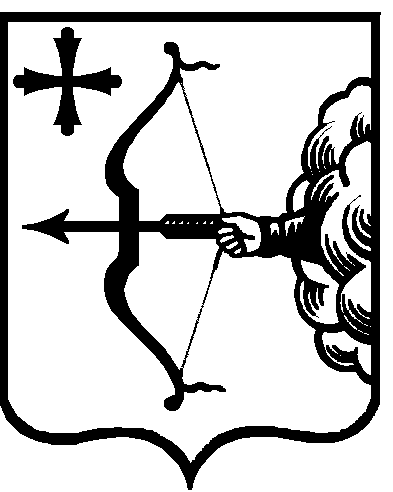 О внесении изменений в распоряжение министерства транспорта Кировской области от 23.11.2021 № 1071. Внести в распоряжение министерства транспорта Кировской области от 23.11.2021 № 107 «О порядке получения государственными гражданскими служащими министерства транспорта Кировской области разрешения представителя нанимателя на участие на безвозмездной основе в управлении некоммерческими организациями» следующие изменения:1.1. Пункт 6 изложить в новой редакции:«6. Поступившее ходатайство с целью исключения возможности возникновения конфликта интересов может быть направлено министром 
на рассмотрение в комиссию министерства транспорта Кировской области 
по соблюдению требований к служебному поведению государственных гражданских служащих и урегулированию конфликта интересов (далее – комиссия)Предварительное рассмотрение ходатайства осуществляет отдел делопроизводства, организационной и кадровой работы министерства (далее – отдел).В ходе предварительного рассмотрения ходатайства должностные лица отдела имеют право в установленном порядке получать от лица, направившего ходатайство, пояснения по изложенным в ходатайстве обстоятельствам 
и направлять запросы в заинтересованные организации».2. Настоящее распоряжение вступает в силу со дня его подписания.Министр                                                                                                 Ю.Н. ЛогиновМИНИСТЕРСТВО  ТРАНСПОРТА  КИРОВСКОЙ  ОБЛАСТИРАСПОРЯЖЕНИЕМИНИСТЕРСТВО  ТРАНСПОРТА  КИРОВСКОЙ  ОБЛАСТИРАСПОРЯЖЕНИЕМИНИСТЕРСТВО  ТРАНСПОРТА  КИРОВСКОЙ  ОБЛАСТИРАСПОРЯЖЕНИЕМИНИСТЕРСТВО  ТРАНСПОРТА  КИРОВСКОЙ  ОБЛАСТИРАСПОРЯЖЕНИЕ08.09.2022№97г. Киров г. Киров г. Киров г. Киров 